Grant Information 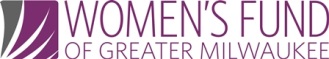 As of August 22, 2017Mission To activate philanthropy that advances equity for women.Equity vs EqualityEquality is based in being equal; equity takes differences into consideration.  Equality sounds fair, equity is fair! VisionGreater Milwaukee is an inclusive world-class community where women and girls realize their full potential and everyone thrives.  Guidance GeneralMust focus on mission of advancing equity for women/girls.Segmented programming, services, etc. for women/girls.Metro Milwaukee.Willing to take risks.Results matter.Range of $5,000 - $25,000.WhoMust be a 501 c(3), or utilize a fiscal agent.Grassroots or well established entity.Chapter of national organization or local entity.Small or large.Only grantee or among others.WhatCapital, operating, project, purchase.Proven programming or innovation.One-time project, on-going program or operational.Social ChangeShift in attitude, behavior or culture.Systemic issue, root cause.Long process, time consuming.Slow results.Not social service:  food, clothing or shelterEconomic Empowerment.Leadership.Education